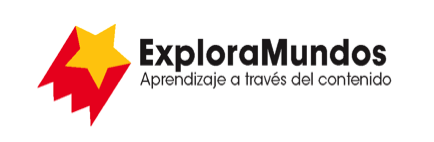 Niveles Q, R, S: Investigaciones
Cuando la Tierra se mueveParte 5: Presenta y comparte
Mira toda la información que reuniste durante tu investigación.¿Cuáles son las ideas más importantes sobre la Tierra en movimiento?Escribe las ideas más importantes en una tabla.
Cuando termines, asegúrate de guardar este archivo.TerremotoTsunamiVolcán¿De qué manera estos peligros cambian el terreno en las zonas cercanas?¿Qué nuevos accidentes geográficos podrían formarse?¿Qué más puede suceder cuando se produce este peligro?¿Cómo se ven afectadas las personas?¿Cómo se ven afectados los edificios?¿Cuáles son algunos de los puntos problemáticos de la Tierra?¿Cómo ayudan los científicos?